Task SheetTask 1 – You will need to have your recipes.Task 2 – Log on onto the following website:www.nutritionprogram.co.uk/loginThe teacher will have your login and password details.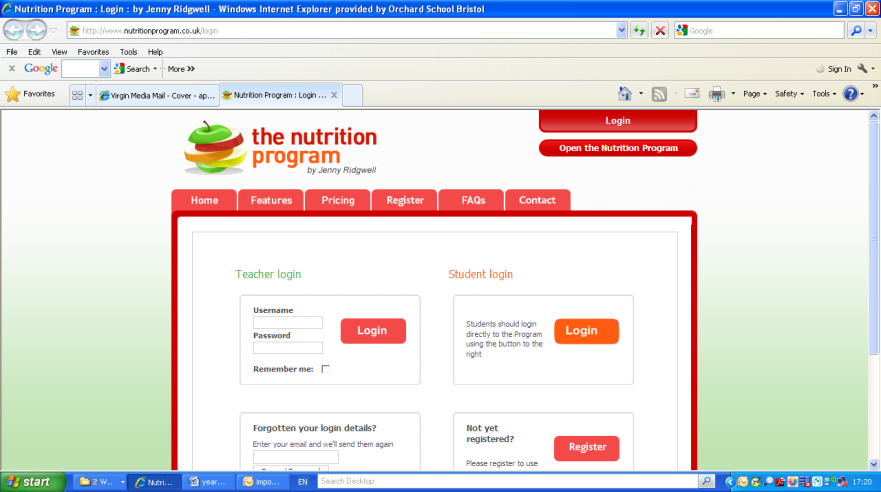 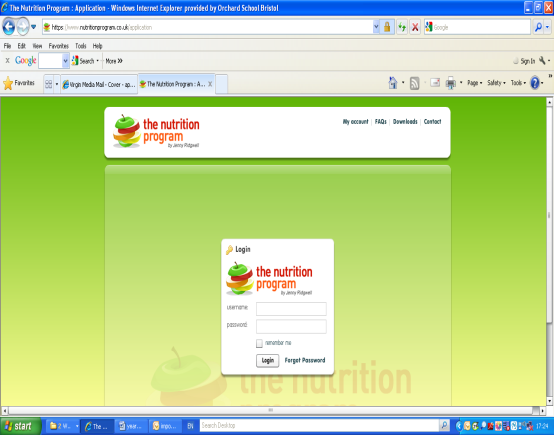 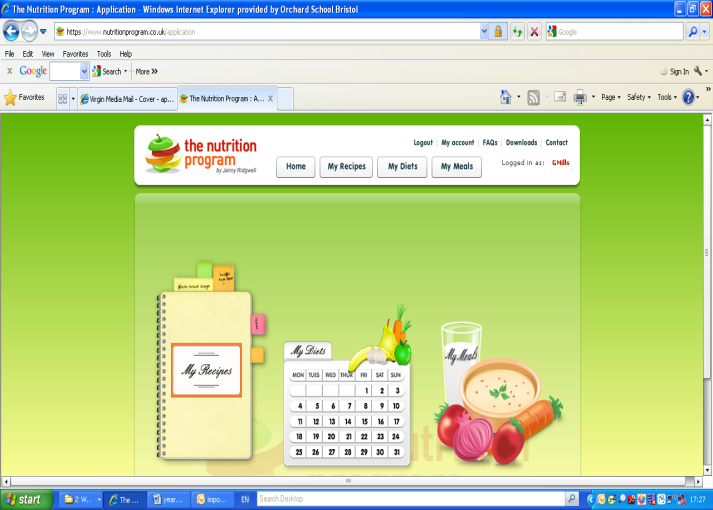 By Clicking on create new recipe you can now add new recipe and insert each recipe one at a time.e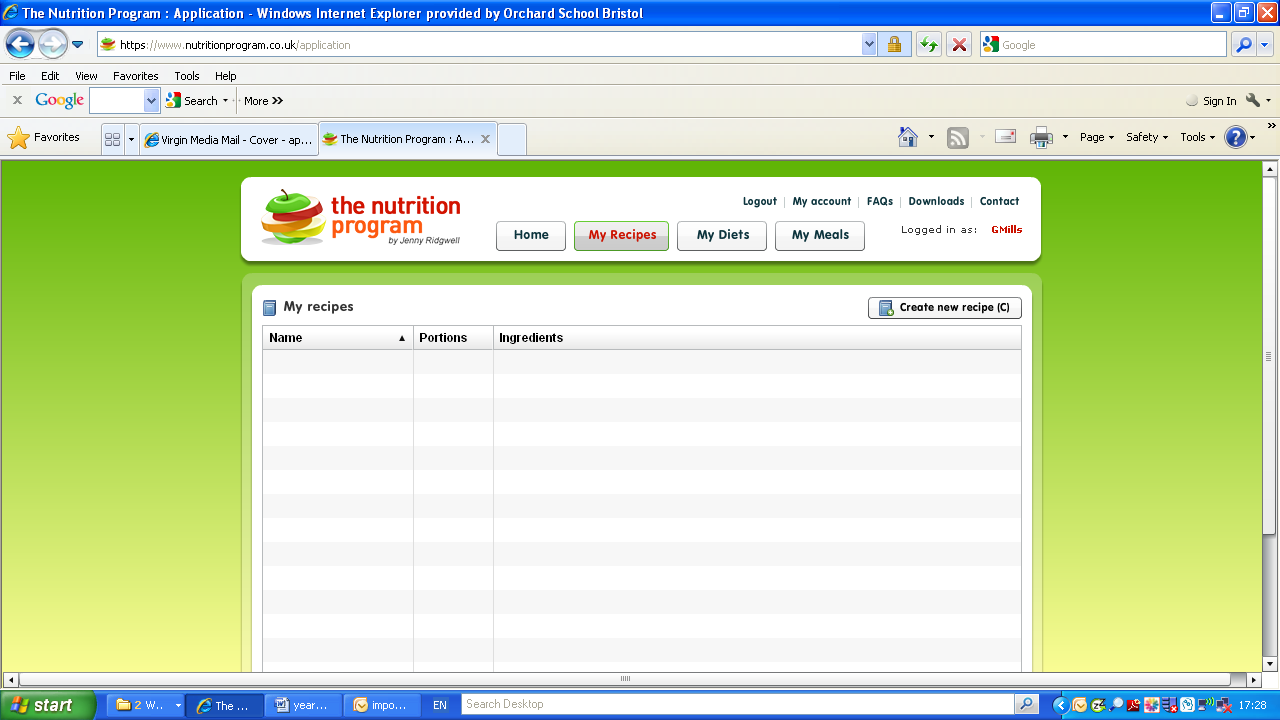 Task 4 –  Ensure you enter the correct amounts and correct ingredients (Ask if you are unsure)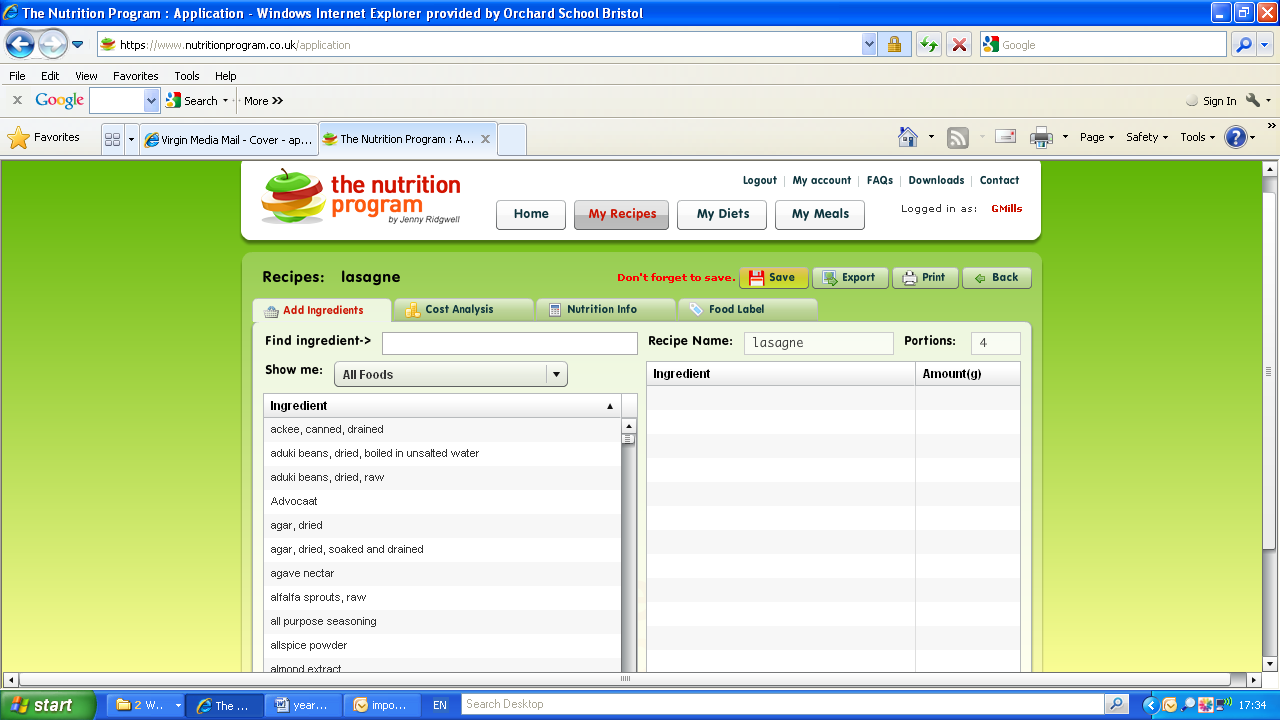 Task 6 – you need to take a screen shot of each of the four recipes so you can annotate the nutrition at a later date and paste into a word document.Task 7 – Ensure you print the costing or screen shot and paste into a word document.